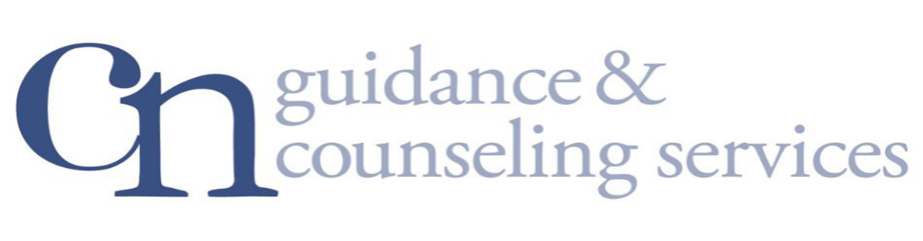 INTEGRATED COUNSELING & RECOVERY SERVICESFAMILY/SIGNIFICANT OTHER EDUCATION SERIES & SUPPORT GROUPFREE & OPEN TO THE COMMUNITYTHURSDAYS 6:30 PM – 7:30 PMUnderstanding AddictionFamily ImpactExploring DefensesLetting Go of ControlEnablingDeveloping Emotional ClarityCaring Detachment950 South oyster bay road   hicksville, ny 11801For more information contact: Roseann Falcone, LMHC, CASAC @ 516-822-6111, ext #1445  rfalcone@centralnassau.org